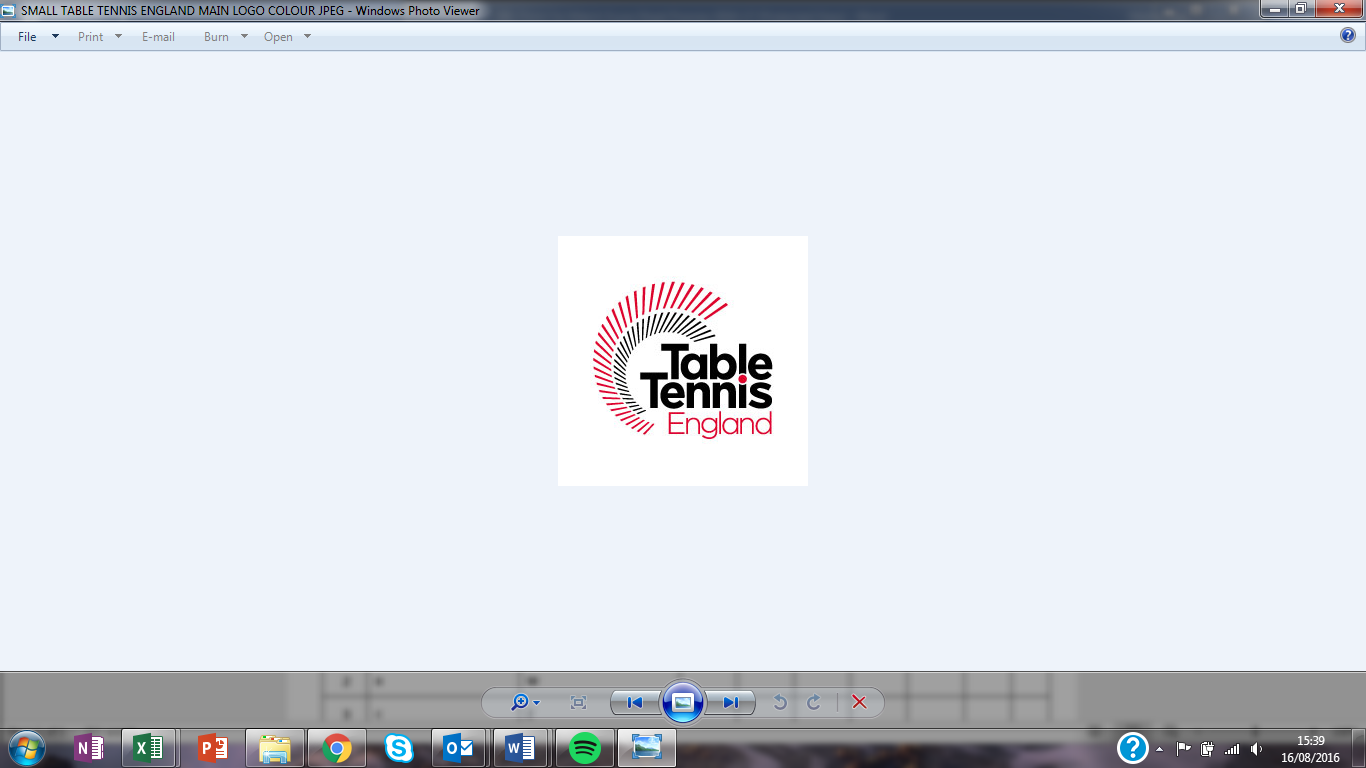 Team Match Score Sheet – TM 2Please insert FULL NAME & LICENCE NUMBER, where known, to ensure results are applied to correct player. IMPORTANT: A team consists of 3 players, and there is no doubles match. In addition to the player(s) at the table being able to call Time Out, from the team bench only the Team Captain can call a Time Out (ITTF Regulation 3.4.4.2.1)FINAL MATCH SCORE:              		Home Team				Away Team    Signed and checked by Referee:Signed: Home Team Captain					Signed: Away Team Captain Tournament:Time:Event:Table:Date:HOME TEAMAWAY TEAMFULL NAME OF PLAYERLICENCE #FULL NAME OF PLAYERLICENCE #AXByCZCoach/CaptainCoach/CaptainMatch#Game ScoreGame ScoreGame ScoreGame ScoreGame ScoreMatch ScoreMatch ScoreRunning Match scoreRunning Match scoreMatch#12345HAHA1A1X2B2Y3C3Z4A4YBX